проект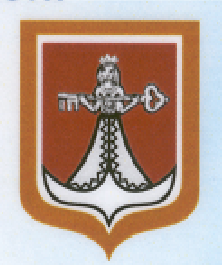 РФДУМА ЗАПАДНОДВИНСКОГО МУНИЦИПАЛЬНОГО ОКРУГАТВЕРСКОЙ ОБЛАСТИ                                                                       РЕШЕНИЕ        В связи с внесением изменений в Бюджетный Кодекс Российской Федерации и передачей полномочий органа внешнего муниципального финансового контроля Дума Западнодвинского муниципального округа Тверской области РЕШИЛА: 1. Внести в Решение Думы Западнодвинского муниципального округа Тверской области от 24.12.2020 г. №46 «Об утверждении Положения о бюджетном процессе в муниципальном образовании Западнодвинский муниципальный округ Тверской области» изменения (прилагаются).2.  Настоящее Решение вступает в силу со дня его принятия.3.  Настоящее Решение подлежит официальному опубликованию в газете «Авангард» и размещению на официальном сайте Западнодвинского муниципального округа в информационно-телекоммуникационной сети «Интернет».Председатель Думы Западнодвинскогомуниципального округа Тверской области                                  С.Е. ШироковаГлава Западнодвинского муниципальногоокруга Тверской области                                                               О.А. Голубева	Приложение к решению № ___ от_____ О внесении изменений в решение Думы Западнодвинского муниципального округа Тверской области от 24.12.2020 г.№ 46 «Об утверждении Положения о бюджетном процессе в муниципальном образовании Западнодвинский муниципальный округ Тверской области»       1.1. В разделе 2:    а) пункт 5 статьи 4 изложить в следующей редакции «Отдел экономического развития и предпринимательства»;    б) пункт 6 статьи 4 изложить в следующей редакции «Орган внешнего муниципального финансового контроля»;    в) пункт 5 статьи 5.1 изложить в следующей редакции «Принятие решений о передаче полномочий по осуществлению внешнего муниципального финансового контроля в Западнодвинском муниципальном округе»;    г) в статье 5.5 слово «органов» заменить словом «орган»;    д) в пункте 1 статьи 5.5 слово «органов» заменить словом «орган», слово «которым» заменить словом «которому», слова «Контрольно-счетная комиссия Западнодвинского муниципального округа» исключить;   е) пункт 2 статьи 5.5 признать утратившим силу;   ж) пункт 4 статьи 5.5 признать утратившим силу;   з) статью 5.6 изложить в следующей редакции «Отдел экономического развития и предпринимательства»;    к) подпункт 11 пункта 1 статьи 5.7 признать утратившим силу;   л) подпункт 13 пункта 1 статьи 5.7 дополнить абзацем следующего содержания: «о взыскании денежных средств, в том числе судебных расходов, с казенного учреждения-должника, лицевой счет (счет) которому не открыт в органе Федерального казначейства, Финансовом отделе, органе управления государственным внебюджетным фондом Российской Федерации (в учреждении Центрального банка Российской Федерации или в кредитной организации)»;   м) подпункт 5 пункта 2 статьи 5.7 признать утратившим силу;   н) пункт 2 статьи 5.9 изложить в следующей редакции: «осуществляет планирование (прогнозирование) поступлений и выплат по источникам финансирования дефицита бюджета (за исключением операций по управлению остатками средств на едином счете бюджета, операций, связанных с единым налоговым платежом, операций, связанных с авансовым платежом, предусмотренным в отношении обязательных платежей правом Евразийского экономического союза и законодательством Российской Федерации, операций, связанных с денежным залогом, предусмотренным правом Евразийского экономического союза и законодательством Российской Федерации о таможенном регулировании)»;       1.2. В разделе 3:   а) пункт 5 статьи 8 признать утратившим силу;   б) в пункте 6 статьи 9 слова «отделом экономики, инвестиций и муниципального заказа администрации Западнодвинского муниципального округа» заменить словами «отделом экономического развития и предпринимательства»;     в) в пункте 7 статьи 12 слова «планируется в размере не более трех процентов от общего объема прогнозных расходов бюджета» заменить словами «устанавливается решением Думы Западнодвинского муниципального округа»;    1.3. В разделе 4:   а) подпункт 2 пункта 3 статьи 14 изложить в следующей редакции: «По результатам указанной оценки Администрацией Западнодвинского муниципального округа может быть принято решение о необходимости прекращения или об изменении начиная с очередного финансового года ранее утвержденной муниципальной программы, в том числе необходимости изменения объема ассигнований на финансовое обеспечение реализации муниципальной программы»   б) пункт 1 статьи 24 изложить в следующей редакции: «Дума Западнодвинского муниципального округа принимает проект решения о бюджете округа, а также материалы и документы, представляемые одновременно с проектом решения о бюджете округа и по запросу органа внешнего муниципального финансового контроля направляет в орган внешнего муниципального финансового контроля»;   в) пункты 2,3 и статьи 24 признать утратившими силу;   г) в абзаце 2 пункта 5 статьи 24 слова «Контрольно-счетной комиссии» исключить;   д) в пункте 6 статьи 24 слова «Контрольно-счетной комиссии Западнодвинского муниципального округа» заменить словами «органа внешнего муниципального финансового контроля», после слов «направляемого в» дополнить словами «Думу Западнодвинского муниципального округа», слова «Администрацию Западнодвинского муниципального округа» исключить;   е) в пункте 7 статьи 24 слова «Контрольно-счетная комиссия Западнодвинского муниципального округа» исключить;   ж) пункт 2 статьи 27 признать утратившим силу;   з) пункт 3 статьи 27 признать утратившим силу;   и) пукнт4 статьи 27  после слов «поправки по проекту решения о бюджете округа» «дополнить словами «(при необходимости)»;   к) в пункте 5 статьи 27 слова «Контрольно-счетная комиссия Западнодвинского муниципального округа» исключить;     1.4. В разделе 5:   а) в пункте 2 статьи 36.1 число «4» исключить;   б) в пункте 3 статьи 36.1 слово «района» заменить словами «муниципального округа»;   в) пункт 4 статьи 36.1 признать утратившим силу;   г) в пункте 5 статьи 36.1 число «4» заменить числом «6», слово «района» заменить словами «муниципального округа»;    д) статью 36.1 дополнить пунктом 6 следующего содержания: «6. Финансовый отдел осуществляет возврат привлеченных в соответствии  с пунктом 3 настоящей статьи средств на казначейские счета, с которых они были ранее перечислены, в том числе в целях проведения операций за счет привлеченных средств, не позднее второго рабочего дня, следующего за днем приема к исполнению распоряжений получателей указанных средств»;  е) в пункте 5 статьи 45 слова «созданную им Контрольно-счетную комиссию» заменить словами «по запросу в орган внешнего муниципального финансового контроля»;   ж) статью 47 изложить в следующей редакции: «Статья 47. Внешняя проверка годового отчета об исполнении бюджета округа.1. Годовой отчет об исполнении бюджета округа до его рассмотрения в Думе Западнодвинского муниципального округа подлежит внешней проверке, которую осуществляет орган внешнего муниципального финансового контроля в соответствии  с Соглашением о передаче полномочий по осуществлению внешнего муниципального финансового контроля.2.Документы и материалы, необходимые для проведения контрольных и экспертно-аналитических мероприятий, представляются в орган внешнего муниципального финансового контроля в сроки, указанные в соответствующих запросах.   з) в пункте 2 статьи 49 слова «Контрольно-счетной комиссии Западнодвинского муниципального округа (далее – органы внешнего муниципального финансового контроля)» заменить словами «органов внешнего муниципального финансового контроля»   и) в пункте 3 статьи 49 слова «исполнительной власти» заменить словами «местного самоуправления»;   к) статью 52 изложить в следующей редакции:«Статья 52. Полномочия органов внешнего муниципального финансового контроля по осуществлению внешнего муниципального финансового контроля.1.Полномочия органов внешнего муниципального финансового контроля по осуществлению внешнего муниципального финансового контроля осуществляются в соответствии с Бюджетным кодексом Российской Федерации».Согласовано: Заведующая финансовым отделом     администрации Западнодвинского района             	          С.В. ДроздоваЗаместитель заведующей юридическим отделомадминистрации Западнодвинского района             	          Л.В. Сафоноваот              г. Западная Двина                 № О внесении изменений в решение Думы Западнодвинского муниципального округа Тверской области от 24.12.2020 г. №46 «Об утверждении Положения о бюджетном процессе в муниципальном образовании Западнодвинский муниципальный округ Тверской области»